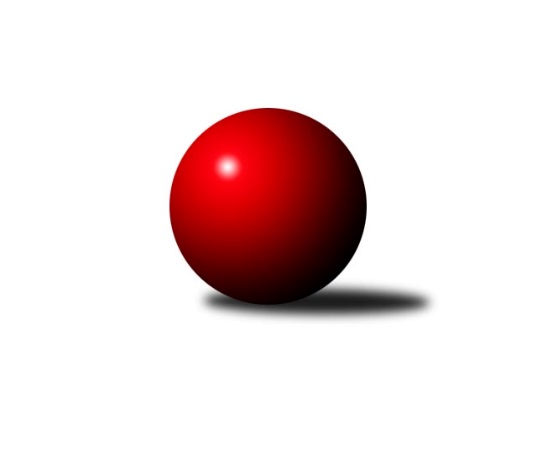 Č.7Ročník 2016/2017	2.5.2024 3. KLM C 2016/2017Statistika 7. kolaTabulka družstev:		družstvo	záp	výh	rem	proh	skore	sety	průměr	body	plné	dorážka	chyby	1.	TJ  Prostějov ˝A˝	7	6	1	0	39.5 : 16.5 	(94.5 : 73.5)	3162	13	2138	1024	23.6	2.	HKK Olomouc ˝B˝	7	5	0	2	34.5 : 21.5 	(92.0 : 76.0)	3239	10	2191	1049	27.4	3.	TJ Zbrojovka Vsetín ˝A˝	7	4	0	3	33.0 : 23.0 	(90.0 : 78.0)	3264	8	2181	1083	28.9	4.	KK Šumperk˝A˝	7	4	0	3	32.0 : 24.0 	(88.0 : 80.0)	3135	8	2111	1024	26.9	5.	TJ Sokol Bohumín ˝A˝	7	4	0	3	29.0 : 27.0 	(84.0 : 84.0)	3111	8	2113	998	35.9	6.	TJ Jiskra Rýmařov ˝A˝	7	3	1	3	29.5 : 26.5 	(86.0 : 82.0)	3236	7	2159	1077	26.6	7.	TJ Tatran Litovel ˝A˝	7	2	2	3	27.5 : 28.5 	(83.5 : 84.5)	3133	6	2109	1024	32.3	8.	TJ Start Rychnov n. Kn.	7	3	0	4	24.0 : 32.0 	(79.5 : 88.5)	3167	6	2155	1013	37.4	9.	TJ  Odry ˝A˝	7	2	2	3	20.0 : 36.0 	(68.0 : 100.0)	3111	6	2105	1006	35.4	10.	Sokol Přemyslovice˝A˝	7	2	0	5	25.0 : 31.0 	(81.5 : 86.5)	3173	4	2161	1012	39.7	11.	SKK  Náchod	7	2	0	5	22.0 : 34.0 	(77.0 : 91.0)	3125	4	2124	1001	32.1	12.	KK Zábřeh ˝B˝	7	2	0	5	20.0 : 36.0 	(84.0 : 84.0)	3138	4	2114	1024	34Tabulka doma:		družstvo	záp	výh	rem	proh	skore	sety	průměr	body	maximum	minimum	1.	TJ  Prostějov ˝A˝	5	4	1	0	27.5 : 12.5 	(69.5 : 50.5)	3263	9	3298	3179	2.	HKK Olomouc ˝B˝	5	4	0	1	26.5 : 13.5 	(66.5 : 53.5)	3293	8	3447	3144	3.	TJ Jiskra Rýmařov ˝A˝	4	3	1	0	23.0 : 9.0 	(56.5 : 39.5)	3259	7	3352	3174	4.	TJ Zbrojovka Vsetín ˝A˝	3	3	0	0	19.0 : 5.0 	(42.5 : 29.5)	3273	6	3339	3239	5.	TJ Start Rychnov n. Kn.	3	3	0	0	17.0 : 7.0 	(41.0 : 31.0)	3314	6	3341	3282	6.	KK Šumperk˝A˝	4	3	0	1	23.0 : 9.0 	(56.0 : 40.0)	3156	6	3215	3081	7.	TJ Tatran Litovel ˝A˝	5	2	1	2	21.0 : 19.0 	(64.0 : 56.0)	3074	5	3165	2973	8.	TJ Sokol Bohumín ˝A˝	2	2	0	0	12.0 : 4.0 	(29.5 : 18.5)	3085	4	3133	3036	9.	TJ  Odry ˝A˝	4	2	0	2	12.0 : 20.0 	(39.0 : 57.0)	3175	4	3219	3101	10.	SKK  Náchod	3	1	0	2	11.0 : 13.0 	(37.0 : 35.0)	3202	2	3272	3155	11.	KK Zábřeh ˝B˝	2	0	0	2	5.0 : 11.0 	(26.0 : 22.0)	3105	0	3128	3082	12.	Sokol Přemyslovice˝A˝	2	0	0	2	5.0 : 11.0 	(22.5 : 25.5)	3131	0	3169	3092Tabulka venku:		družstvo	záp	výh	rem	proh	skore	sety	průměr	body	maximum	minimum	1.	TJ  Prostějov ˝A˝	2	2	0	0	12.0 : 4.0 	(25.0 : 23.0)	3111	4	3123	3099	2.	Sokol Přemyslovice˝A˝	5	2	0	3	20.0 : 20.0 	(59.0 : 61.0)	3182	4	3303	2999	3.	TJ Sokol Bohumín ˝A˝	5	2	0	3	17.0 : 23.0 	(54.5 : 65.5)	3116	4	3294	3032	4.	KK Zábřeh ˝B˝	5	2	0	3	15.0 : 25.0 	(58.0 : 62.0)	3145	4	3214	3045	5.	HKK Olomouc ˝B˝	2	1	0	1	8.0 : 8.0 	(25.5 : 22.5)	3213	2	3254	3171	6.	KK Šumperk˝A˝	3	1	0	2	9.0 : 15.0 	(32.0 : 40.0)	3128	2	3201	2989	7.	TJ  Odry ˝A˝	3	0	2	1	8.0 : 16.0 	(29.0 : 43.0)	3090	2	3173	2985	8.	TJ Zbrojovka Vsetín ˝A˝	4	1	0	3	14.0 : 18.0 	(47.5 : 48.5)	3262	2	3378	3099	9.	SKK  Náchod	4	1	0	3	11.0 : 21.0 	(40.0 : 56.0)	3106	2	3129	3084	10.	TJ Tatran Litovel ˝A˝	2	0	1	1	6.5 : 9.5 	(19.5 : 28.5)	3163	1	3225	3100	11.	TJ Jiskra Rýmařov ˝A˝	3	0	0	3	6.5 : 17.5 	(29.5 : 42.5)	3228	0	3234	3221	12.	TJ Start Rychnov n. Kn.	4	0	0	4	7.0 : 25.0 	(38.5 : 57.5)	3131	0	3267	2928Tabulka podzimní části:		družstvo	záp	výh	rem	proh	skore	sety	průměr	body	doma	venku	1.	TJ  Prostějov ˝A˝	7	6	1	0	39.5 : 16.5 	(94.5 : 73.5)	3162	13 	4 	1 	0 	2 	0 	0	2.	HKK Olomouc ˝B˝	7	5	0	2	34.5 : 21.5 	(92.0 : 76.0)	3239	10 	4 	0 	1 	1 	0 	1	3.	TJ Zbrojovka Vsetín ˝A˝	7	4	0	3	33.0 : 23.0 	(90.0 : 78.0)	3264	8 	3 	0 	0 	1 	0 	3	4.	KK Šumperk˝A˝	7	4	0	3	32.0 : 24.0 	(88.0 : 80.0)	3135	8 	3 	0 	1 	1 	0 	2	5.	TJ Sokol Bohumín ˝A˝	7	4	0	3	29.0 : 27.0 	(84.0 : 84.0)	3111	8 	2 	0 	0 	2 	0 	3	6.	TJ Jiskra Rýmařov ˝A˝	7	3	1	3	29.5 : 26.5 	(86.0 : 82.0)	3236	7 	3 	1 	0 	0 	0 	3	7.	TJ Tatran Litovel ˝A˝	7	2	2	3	27.5 : 28.5 	(83.5 : 84.5)	3133	6 	2 	1 	2 	0 	1 	1	8.	TJ Start Rychnov n. Kn.	7	3	0	4	24.0 : 32.0 	(79.5 : 88.5)	3167	6 	3 	0 	0 	0 	0 	4	9.	TJ  Odry ˝A˝	7	2	2	3	20.0 : 36.0 	(68.0 : 100.0)	3111	6 	2 	0 	2 	0 	2 	1	10.	Sokol Přemyslovice˝A˝	7	2	0	5	25.0 : 31.0 	(81.5 : 86.5)	3173	4 	0 	0 	2 	2 	0 	3	11.	SKK  Náchod	7	2	0	5	22.0 : 34.0 	(77.0 : 91.0)	3125	4 	1 	0 	2 	1 	0 	3	12.	KK Zábřeh ˝B˝	7	2	0	5	20.0 : 36.0 	(84.0 : 84.0)	3138	4 	0 	0 	2 	2 	0 	3Tabulka jarní části:		družstvo	záp	výh	rem	proh	skore	sety	průměr	body	doma	venku	1.	KK Šumperk˝A˝	0	0	0	0	0.0 : 0.0 	(0.0 : 0.0)	0	0 	0 	0 	0 	0 	0 	0 	2.	TJ Jiskra Rýmařov ˝A˝	0	0	0	0	0.0 : 0.0 	(0.0 : 0.0)	0	0 	0 	0 	0 	0 	0 	0 	3.	TJ Start Rychnov n. Kn.	0	0	0	0	0.0 : 0.0 	(0.0 : 0.0)	0	0 	0 	0 	0 	0 	0 	0 	4.	Sokol Přemyslovice˝A˝	0	0	0	0	0.0 : 0.0 	(0.0 : 0.0)	0	0 	0 	0 	0 	0 	0 	0 	5.	SKK  Náchod	0	0	0	0	0.0 : 0.0 	(0.0 : 0.0)	0	0 	0 	0 	0 	0 	0 	0 	6.	TJ Zbrojovka Vsetín ˝A˝	0	0	0	0	0.0 : 0.0 	(0.0 : 0.0)	0	0 	0 	0 	0 	0 	0 	0 	7.	KK Zábřeh ˝B˝	0	0	0	0	0.0 : 0.0 	(0.0 : 0.0)	0	0 	0 	0 	0 	0 	0 	0 	8.	TJ  Prostějov ˝A˝	0	0	0	0	0.0 : 0.0 	(0.0 : 0.0)	0	0 	0 	0 	0 	0 	0 	0 	9.	TJ Tatran Litovel ˝A˝	0	0	0	0	0.0 : 0.0 	(0.0 : 0.0)	0	0 	0 	0 	0 	0 	0 	0 	10.	TJ Sokol Bohumín ˝A˝	0	0	0	0	0.0 : 0.0 	(0.0 : 0.0)	0	0 	0 	0 	0 	0 	0 	0 	11.	HKK Olomouc ˝B˝	0	0	0	0	0.0 : 0.0 	(0.0 : 0.0)	0	0 	0 	0 	0 	0 	0 	0 	12.	TJ  Odry ˝A˝	0	0	0	0	0.0 : 0.0 	(0.0 : 0.0)	0	0 	0 	0 	0 	0 	0 	0 Zisk bodů pro družstvo:		jméno hráče	družstvo	body	zápasy	v %	dílčí body	sety	v %	1.	Vlastimil Bělíček 	TJ Zbrojovka Vsetín ˝A˝ 	7	/	7	(100%)	21	/	28	(75%)	2.	Bronislav Diviš 	TJ  Prostějov ˝A˝ 	7	/	8	(88%)	23	/	32	(72%)	3.	Adam Běláška 	KK Šumperk˝A˝ 	6	/	6	(100%)	18.5	/	24	(77%)	4.	Jaroslav Tezzele 	TJ Jiskra Rýmařov ˝A˝ 	6	/	7	(86%)	20.5	/	28	(73%)	5.	Karol Nitka 	TJ Sokol Bohumín ˝A˝ 	6	/	7	(86%)	19	/	28	(68%)	6.	Aleš Čapka 	TJ  Prostějov ˝A˝ 	6	/	7	(86%)	17.5	/	28	(63%)	7.	Radek Grulich 	Sokol Přemyslovice˝A˝ 	5	/	5	(100%)	16	/	20	(80%)	8.	Josef Touš 	KK Šumperk˝A˝ 	5	/	6	(83%)	14	/	24	(58%)	9.	Miroslav Talášek 	TJ Tatran Litovel ˝A˝ 	5	/	6	(83%)	12	/	24	(50%)	10.	Michal Smejkal 	TJ  Prostějov ˝A˝ 	5	/	7	(71%)	17	/	28	(61%)	11.	Milan Dědáček 	TJ Jiskra Rýmařov ˝A˝ 	5	/	7	(71%)	16.5	/	28	(59%)	12.	Tomáš Majer 	SKK  Náchod 	5	/	7	(71%)	15.5	/	28	(55%)	13.	Břetislav Sobota 	HKK Olomouc ˝B˝ 	4.5	/	7	(64%)	16.5	/	28	(59%)	14.	Jaromír Hendrych ml. 	HKK Olomouc ˝B˝ 	4	/	5	(80%)	12.5	/	20	(63%)	15.	Kamil Axman 	TJ Tatran Litovel ˝A˝ 	4	/	5	(80%)	11	/	20	(55%)	16.	Milan Sekanina 	HKK Olomouc ˝B˝ 	4	/	6	(67%)	14.5	/	24	(60%)	17.	Pavel Močár 	Sokol Přemyslovice˝A˝ 	4	/	6	(67%)	14.5	/	24	(60%)	18.	Jaroslav Sedlář 	KK Šumperk˝A˝ 	4	/	6	(67%)	13.5	/	24	(56%)	19.	Eduard Tomek 	Sokol Přemyslovice˝A˝ 	4	/	6	(67%)	13	/	24	(54%)	20.	Marek Frydrych 	TJ  Odry ˝A˝ 	4	/	6	(67%)	13	/	24	(54%)	21.	Aleš Tichý 	SKK  Náchod 	4	/	7	(57%)	16	/	28	(57%)	22.	Miroslav Štěpán 	KK Zábřeh ˝B˝ 	4	/	7	(57%)	16	/	28	(57%)	23.	Zoltán Bagári 	TJ Zbrojovka Vsetín ˝A˝ 	4	/	7	(57%)	11	/	28	(39%)	24.	Jakub Seniura 	TJ Start Rychnov n. Kn. 	3	/	3	(100%)	9	/	12	(75%)	25.	Theodor Marančák 	TJ Zbrojovka Vsetín ˝A˝ 	3	/	4	(75%)	11	/	16	(69%)	26.	Tomáš Hambálek 	TJ Zbrojovka Vsetín ˝A˝ 	3	/	4	(75%)	10	/	16	(63%)	27.	Ladislav Janáč 	TJ Jiskra Rýmařov ˝A˝ 	3	/	4	(75%)	7.5	/	16	(47%)	28.	Matouš Krajzinger 	HKK Olomouc ˝B˝ 	3	/	5	(60%)	13	/	20	(65%)	29.	Josef Šrámek 	HKK Olomouc ˝B˝ 	3	/	5	(60%)	11	/	20	(55%)	30.	František Baleka 	TJ Tatran Litovel ˝A˝ 	3	/	5	(60%)	8	/	20	(40%)	31.	Tomáš Dražil 	KK Zábřeh ˝B˝ 	3	/	6	(50%)	15.5	/	24	(65%)	32.	Marek Zapletal 	KK Šumperk˝A˝ 	3	/	6	(50%)	14	/	24	(58%)	33.	Jiří Zezulka st. 	TJ Jiskra Rýmařov ˝A˝ 	3	/	6	(50%)	13	/	24	(54%)	34.	Oldřich Krsek 	TJ Start Rychnov n. Kn. 	3	/	6	(50%)	13	/	24	(54%)	35.	Petr Dvorský 	TJ  Odry ˝A˝ 	3	/	6	(50%)	11.5	/	24	(48%)	36.	Miroslav Dokoupil 	HKK Olomouc ˝B˝ 	3	/	6	(50%)	11	/	24	(46%)	37.	Aleš Kohutek 	TJ Sokol Bohumín ˝A˝ 	3	/	6	(50%)	11	/	24	(46%)	38.	Jan Zaškolný 	TJ Sokol Bohumín ˝A˝ 	3	/	6	(50%)	10	/	24	(42%)	39.	Jan Sedláček 	Sokol Přemyslovice˝A˝ 	3	/	6	(50%)	9.5	/	24	(40%)	40.	Fridrich Péli 	TJ Sokol Bohumín ˝A˝ 	3	/	7	(43%)	15	/	28	(54%)	41.	Jan Pernica 	TJ  Prostějov ˝A˝ 	3	/	7	(43%)	15	/	28	(54%)	42.	Jan Körner 	KK Zábřeh ˝B˝ 	3	/	7	(43%)	14.5	/	28	(52%)	43.	Roman Rolenc 	TJ  Prostějov ˝A˝ 	3	/	7	(43%)	14	/	28	(50%)	44.	Milan Šula 	KK Zábřeh ˝B˝ 	3	/	7	(43%)	13	/	28	(46%)	45.	Tomáš Novosad 	TJ Zbrojovka Vsetín ˝A˝ 	3	/	7	(43%)	12.5	/	28	(45%)	46.	Ladislav Stárek 	TJ Jiskra Rýmařov ˝A˝ 	2.5	/	5	(50%)	9.5	/	20	(48%)	47.	Jiří Čamek 	TJ Tatran Litovel ˝A˝ 	2.5	/	7	(36%)	15	/	28	(54%)	48.	Jakub Mokoš 	TJ Tatran Litovel ˝A˝ 	2	/	2	(100%)	7	/	8	(88%)	49.	Miloš Voleský 	SKK  Náchod 	2	/	2	(100%)	6	/	8	(75%)	50.	Libor Jung 	TJ Start Rychnov n. Kn. 	2	/	2	(100%)	6	/	8	(75%)	51.	Vojtěch Rozkopal 	TJ  Odry ˝A˝ 	2	/	2	(100%)	5	/	8	(63%)	52.	Petr Kuttler 	TJ Sokol Bohumín ˝A˝ 	2	/	3	(67%)	6	/	12	(50%)	53.	Martin Holakovský 	TJ Start Rychnov n. Kn. 	2	/	4	(50%)	9	/	16	(56%)	54.	David Čulík 	TJ Tatran Litovel ˝A˝ 	2	/	4	(50%)	7.5	/	16	(47%)	55.	Gustav Vojtek 	KK Šumperk˝A˝ 	2	/	4	(50%)	7	/	16	(44%)	56.	Dušan Říha 	HKK Olomouc ˝B˝ 	2	/	4	(50%)	6.5	/	16	(41%)	57.	Antonín Hejzlar 	SKK  Náchod 	2	/	4	(50%)	5	/	16	(31%)	58.	Stanislav Ovšák 	TJ  Odry ˝A˝ 	2	/	5	(40%)	11	/	20	(55%)	59.	Miroslav Hanzlík 	TJ Start Rychnov n. Kn. 	2	/	5	(40%)	10	/	20	(50%)	60.	Roman Kindl 	TJ Start Rychnov n. Kn. 	2	/	5	(40%)	8	/	20	(40%)	61.	Jozef Kuzma 	TJ Sokol Bohumín ˝A˝ 	2	/	6	(33%)	11	/	24	(46%)	62.	Pavel Niesyt 	TJ Sokol Bohumín ˝A˝ 	2	/	6	(33%)	10.5	/	24	(44%)	63.	Jaroslav Heblák 	TJ Jiskra Rýmařov ˝A˝ 	2	/	6	(33%)	9	/	24	(38%)	64.	Martin Kováčik 	SKK  Náchod 	2	/	6	(33%)	8	/	24	(33%)	65.	Jiří Šoupal 	Sokol Přemyslovice˝A˝ 	2	/	7	(29%)	12	/	28	(43%)	66.	Miroslav Smrčka 	KK Šumperk˝A˝ 	2	/	7	(29%)	10.5	/	28	(38%)	67.	Michal Pavič 	TJ  Odry ˝A˝ 	2	/	7	(29%)	10	/	28	(36%)	68.	Petr Galus 	TJ Start Rychnov n. Kn. 	2	/	7	(29%)	8.5	/	28	(30%)	69.	Miroslav Plachý 	TJ  Prostějov ˝A˝ 	1.5	/	2	(75%)	4	/	8	(50%)	70.	Matěj Stančík 	TJ Start Rychnov n. Kn. 	1	/	1	(100%)	3	/	4	(75%)	71.	Jaroslav Vymazal 	KK Šumperk˝A˝ 	1	/	1	(100%)	3	/	4	(75%)	72.	Jiří Doucha ml.	SKK  Náchod 	1	/	1	(100%)	2	/	4	(50%)	73.	Miroslav Kubík 	TJ Zbrojovka Vsetín ˝A˝ 	1	/	1	(100%)	2	/	4	(50%)	74.	František Langer 	KK Zábřeh ˝B˝ 	1	/	2	(50%)	5	/	8	(63%)	75.	Ludvík Vymazal 	TJ Tatran Litovel ˝A˝ 	1	/	2	(50%)	4	/	8	(50%)	76.	János Víz 	TJ Zbrojovka Vsetín ˝A˝ 	1	/	2	(50%)	4	/	8	(50%)	77.	Michal Kolář 	Sokol Přemyslovice˝A˝ 	1	/	2	(50%)	4	/	8	(50%)	78.	Daniel Bělíček 	TJ Zbrojovka Vsetín ˝A˝ 	1	/	2	(50%)	4	/	8	(50%)	79.	Zdeněk Grulich 	Sokol Přemyslovice˝A˝ 	1	/	2	(50%)	3.5	/	8	(44%)	80.	Ivan Říha 	TJ Zbrojovka Vsetín ˝A˝ 	1	/	3	(33%)	6	/	12	(50%)	81.	Jiří Michálek 	KK Zábřeh ˝B˝ 	1	/	3	(33%)	6	/	12	(50%)	82.	Tomáš Fraus 	Sokol Přemyslovice˝A˝ 	1	/	3	(33%)	5	/	12	(42%)	83.	Jaroslav Lušovský 	TJ  Odry ˝A˝ 	1	/	3	(33%)	3.5	/	12	(29%)	84.	Martin Vitásek 	KK Zábřeh ˝B˝ 	1	/	4	(25%)	6	/	16	(38%)	85.	Jiří Pácha 	TJ Start Rychnov n. Kn. 	1	/	5	(20%)	9	/	20	(45%)	86.	Martin Dolák 	TJ Zbrojovka Vsetín ˝A˝ 	1	/	5	(20%)	8.5	/	20	(43%)	87.	Karel Chlevišťan 	TJ  Odry ˝A˝ 	1	/	5	(20%)	7	/	20	(35%)	88.	Petr Matějka 	KK Šumperk˝A˝ 	1	/	5	(20%)	6.5	/	20	(33%)	89.	Miroslav Dimidenko 	TJ  Odry ˝A˝ 	1	/	5	(20%)	5.5	/	20	(28%)	90.	Tomáš Adamů 	SKK  Náchod 	1	/	6	(17%)	11	/	24	(46%)	91.	Jiří Fiala 	TJ Tatran Litovel ˝A˝ 	1	/	6	(17%)	10	/	24	(42%)	92.	Jan Adamů 	SKK  Náchod 	1	/	7	(14%)	12.5	/	28	(45%)	93.	Mykola Vološčuk 	KK Zábřeh ˝B˝ 	0	/	1	(0%)	2	/	4	(50%)	94.	Miroslav Sigmund 	TJ Tatran Litovel ˝A˝ 	0	/	1	(0%)	2	/	4	(50%)	95.	Štefan Dendis 	TJ Sokol Bohumín ˝A˝ 	0	/	1	(0%)	1.5	/	4	(38%)	96.	Jan Frydrych 	TJ  Odry ˝A˝ 	0	/	1	(0%)	1	/	4	(25%)	97.	Jarosla Šmejda 	TJ Start Rychnov n. Kn. 	0	/	1	(0%)	1	/	4	(25%)	98.	Petr Chlachula 	TJ Jiskra Rýmařov ˝A˝ 	0	/	1	(0%)	1	/	4	(25%)	99.	Libor Drábek 	SKK  Náchod 	0	/	1	(0%)	1	/	4	(25%)	100.	Lubomír Šípek 	TJ Start Rychnov n. Kn. 	0	/	1	(0%)	1	/	4	(25%)	101.	Zdeněk Peč 	Sokol Přemyslovice˝A˝ 	0	/	1	(0%)	1	/	4	(25%)	102.	Jiří Polášek 	TJ Jiskra Rýmařov ˝A˝ 	0	/	1	(0%)	1	/	4	(25%)	103.	Milan Dvorský 	Sokol Přemyslovice˝A˝ 	0	/	1	(0%)	0	/	4	(0%)	104.	Petr Axman 	TJ Tatran Litovel ˝A˝ 	0	/	2	(0%)	4	/	8	(50%)	105.	Petr Černohous 	TJ  Prostějov ˝A˝ 	0	/	2	(0%)	3	/	8	(38%)	106.	Miroslav Bodanský 	KK Zábřeh ˝B˝ 	0	/	2	(0%)	3	/	8	(38%)	107.	Stanislav Brosinger 	TJ Tatran Litovel ˝A˝ 	0	/	2	(0%)	3	/	8	(38%)	108.	Martin Zaoral 	Sokol Přemyslovice˝A˝ 	0	/	2	(0%)	2	/	8	(25%)	109.	Jiří Srovnal 	KK Zábřeh ˝B˝ 	0	/	3	(0%)	3	/	12	(25%)	110.	Josef Pilatík 	TJ Jiskra Rýmařov ˝A˝ 	0	/	4	(0%)	5	/	16	(31%)Průměry na kuželnách:		kuželna	průměr	plné	dorážka	chyby	výkon na hráče	1.	Rychnov nad Kněžnou, 1-4	3291	2223	1068	41.8	(548.6)	2.	HKK Olomouc, 1-8	3265	2196	1068	31.7	(544.2)	3.	SKK Nachod, 1-4	3221	2188	1033	34.8	(536.9)	4.	TJ  Prostějov, 1-4	3218	2156	1061	25.4	(536.4)	5.	KK Jiskra Rýmařov, 1-4	3208	2152	1055	26.5	(534.7)	6.	TJ Zbrojovka Vsetín, 1-4	3206	2141	1065	26.2	(534.5)	7.	TJ Valašské Meziříčí, 1-4	3195	2160	1034	34.6	(532.6)	8.	KK Zábřeh, 1-4	3122	2129	992	40.8	(520.3)	9.	KK Šumperk, 1-4	3110	2094	1015	27.5	(518.4)	10.	Sokol Přemyslovice, 1-4	3083	2090	993	32.4	(514.0)	11.	TJ Sokol Bohumín, 1-4	3024	2064	959	37.0	(504.0)Nejlepší výkony na kuželnách:Rychnov nad Kněžnou, 1-4TJ Start Rychnov n. Kn.	3341	4. kolo	Jakub Seniura 	TJ Start Rychnov n. Kn.	634	4. koloTJ Zbrojovka Vsetín ˝A˝	3337	4. kolo	Libor Jung 	TJ Start Rychnov n. Kn.	596	6. koloTJ Start Rychnov n. Kn.	3320	6. kolo	Vlastimil Bělíček 	TJ Zbrojovka Vsetín ˝A˝	595	4. koloTJ Start Rychnov n. Kn.	3282	2. kolo	Milan Dědáček 	TJ Jiskra Rýmařov ˝A˝	588	2. koloSokol Přemyslovice˝A˝	3242	6. kolo	Martin Holakovský 	TJ Start Rychnov n. Kn.	584	2. koloTJ Jiskra Rýmařov ˝A˝	3229	2. kolo	Zoltán Bagári 	TJ Zbrojovka Vsetín ˝A˝	581	4. kolo		. kolo	Pavel Močár 	Sokol Přemyslovice˝A˝	576	6. kolo		. kolo	Martin Dolák 	TJ Zbrojovka Vsetín ˝A˝	567	4. kolo		. kolo	Jaroslav Tezzele 	TJ Jiskra Rýmařov ˝A˝	564	2. kolo		. kolo	Jiří Pácha 	TJ Start Rychnov n. Kn.	564	6. koloHKK Olomouc, 1-8HKK Olomouc ˝B˝	3447	6. kolo	Josef Šrámek 	HKK Olomouc ˝B˝	628	6. koloTJ Zbrojovka Vsetín ˝A˝	3378	6. kolo	Vlastimil Bělíček 	TJ Zbrojovka Vsetín ˝A˝	616	6. koloHKK Olomouc ˝B˝	3328	1. kolo	Matouš Krajzinger 	HKK Olomouc ˝B˝	610	1. koloSokol Přemyslovice˝A˝	3303	7. kolo	Josef Šrámek 	HKK Olomouc ˝B˝	606	7. koloHKK Olomouc ˝B˝	3297	4. kolo	Břetislav Sobota 	HKK Olomouc ˝B˝	603	4. koloHKK Olomouc ˝B˝	3250	7. kolo	Tomáš Hambálek 	TJ Zbrojovka Vsetín ˝A˝	590	6. koloTJ Jiskra Rýmařov ˝A˝	3234	4. kolo	Matouš Krajzinger 	HKK Olomouc ˝B˝	588	6. koloTJ  Odry ˝A˝	3173	1. kolo	Břetislav Sobota 	HKK Olomouc ˝B˝	583	6. koloHKK Olomouc ˝B˝	3144	2. kolo	Břetislav Sobota 	HKK Olomouc ˝B˝	580	1. koloTJ Tatran Litovel ˝A˝	3100	2. kolo	Miroslav Dokoupil 	HKK Olomouc ˝B˝	580	4. koloSKK Nachod, 1-4SKK  Náchod	3272	3. kolo	Miroslav Hanzlík 	TJ Start Rychnov n. Kn.	595	3. koloTJ Start Rychnov n. Kn.	3267	3. kolo	Tomáš Majer 	SKK  Náchod	573	1. koloHKK Olomouc ˝B˝	3254	5. kolo	Jiří Šoupal 	Sokol Přemyslovice˝A˝	568	1. koloSokol Přemyslovice˝A˝	3203	1. kolo	Martin Kováčik 	SKK  Náchod	568	5. koloSKK  Náchod	3179	1. kolo	Tomáš Majer 	SKK  Náchod	568	3. koloSKK  Náchod	3155	5. kolo	Roman Kindl 	TJ Start Rychnov n. Kn.	567	3. kolo		. kolo	Miroslav Dokoupil 	HKK Olomouc ˝B˝	565	5. kolo		. kolo	Aleš Tichý 	SKK  Náchod	563	1. kolo		. kolo	Jan Adamů 	SKK  Náchod	559	3. kolo		. kolo	Martin Holakovský 	TJ Start Rychnov n. Kn.	557	3. koloTJ  Prostějov, 1-4TJ  Prostějov ˝A˝	3298	6. kolo	Michal Smejkal 	TJ  Prostějov ˝A˝	616	1. koloTJ  Prostějov ˝A˝	3297	1. kolo	Bronislav Diviš 	TJ  Prostějov ˝A˝	616	7. koloTJ  Prostějov ˝A˝	3283	7. kolo	Jan Pernica 	TJ  Prostějov ˝A˝	577	6. koloTJ  Prostějov ˝A˝	3258	3. kolo	Bronislav Diviš 	TJ  Prostějov ˝A˝	576	3. koloTJ Zbrojovka Vsetín ˝A˝	3232	7. kolo	Milan Dědáček 	TJ Jiskra Rýmařov ˝A˝	565	6. koloTJ Jiskra Rýmařov ˝A˝	3221	6. kolo	Vlastimil Bělíček 	TJ Zbrojovka Vsetín ˝A˝	563	7. koloTJ  Prostějov ˝A˝	3179	5. kolo	Aleš Čapka 	TJ  Prostějov ˝A˝	562	3. koloHKK Olomouc ˝B˝	3171	3. kolo	Jan Pernica 	TJ  Prostějov ˝A˝	562	3. koloTJ Start Rychnov n. Kn.	3131	1. kolo	Jan Pernica 	TJ  Prostějov ˝A˝	560	7. koloTJ  Odry ˝A˝	3113	5. kolo	Michal Smejkal 	TJ  Prostějov ˝A˝	559	6. koloKK Jiskra Rýmařov, 1-4TJ Jiskra Rýmařov ˝A˝	3352	3. kolo	Milan Dědáček 	TJ Jiskra Rýmařov ˝A˝	618	1. koloTJ Jiskra Rýmařov ˝A˝	3283	1. kolo	Jaroslav Tezzele 	TJ Jiskra Rýmařov ˝A˝	595	3. koloTJ Tatran Litovel ˝A˝	3225	5. kolo	Jiří Zezulka st. 	TJ Jiskra Rýmařov ˝A˝	585	3. koloTJ Jiskra Rýmařov ˝A˝	3225	5. kolo	Milan Dědáček 	TJ Jiskra Rýmařov ˝A˝	579	7. koloKK Šumperk˝A˝	3195	3. kolo	Miroslav Talášek 	TJ Tatran Litovel ˝A˝	579	5. koloTJ Jiskra Rýmařov ˝A˝	3174	7. kolo	Jaroslav Tezzele 	TJ Jiskra Rýmařov ˝A˝	576	1. koloKK Zábřeh ˝B˝	3114	1. kolo	Jaroslav Sedlář 	KK Šumperk˝A˝	567	3. koloSKK  Náchod	3096	7. kolo	Milan Dědáček 	TJ Jiskra Rýmařov ˝A˝	565	5. kolo		. kolo	Jiří Zezulka st. 	TJ Jiskra Rýmařov ˝A˝	565	5. kolo		. kolo	Jiří Zezulka st. 	TJ Jiskra Rýmařov ˝A˝	562	7. koloTJ Zbrojovka Vsetín, 1-4TJ Zbrojovka Vsetín ˝A˝	3339	5. kolo	Vlastimil Bělíček 	TJ Zbrojovka Vsetín ˝A˝	626	5. koloTJ Zbrojovka Vsetín ˝A˝	3241	3. kolo	Theodor Marančák 	TJ Zbrojovka Vsetín ˝A˝	582	5. koloTJ Zbrojovka Vsetín ˝A˝	3239	1. kolo	Adam Běláška 	KK Šumperk˝A˝	582	5. koloKK Šumperk˝A˝	3201	5. kolo	Vlastimil Bělíček 	TJ Zbrojovka Vsetín ˝A˝	581	3. koloKK Zábřeh ˝B˝	3170	3. kolo	Milan Šula 	KK Zábřeh ˝B˝	571	3. koloTJ Sokol Bohumín ˝A˝	3051	1. kolo	Ivan Říha 	TJ Zbrojovka Vsetín ˝A˝	568	1. kolo		. kolo	Vlastimil Bělíček 	TJ Zbrojovka Vsetín ˝A˝	566	1. kolo		. kolo	Theodor Marančák 	TJ Zbrojovka Vsetín ˝A˝	565	3. kolo		. kolo	Miroslav Štěpán 	KK Zábřeh ˝B˝	563	3. kolo		. kolo	Zoltán Bagári 	TJ Zbrojovka Vsetín ˝A˝	563	1. koloTJ Valašské Meziříčí, 1-4TJ Sokol Bohumín ˝A˝	3294	2. kolo	Marek Frydrych 	TJ  Odry ˝A˝	596	2. koloTJ  Odry ˝A˝	3219	7. kolo	Jiří Michálek 	KK Zábřeh ˝B˝	573	6. koloKK Zábřeh ˝B˝	3214	6. kolo	Jozef Kuzma 	TJ Sokol Bohumín ˝A˝	568	2. koloTJ Start Rychnov n. Kn.	3196	7. kolo	Aleš Kohutek 	TJ Sokol Bohumín ˝A˝	567	2. koloTJ  Odry ˝A˝	3190	4. kolo	Marek Frydrych 	TJ  Odry ˝A˝	565	6. koloTJ  Odry ˝A˝	3188	2. kolo	Vojtěch Rozkopal 	TJ  Odry ˝A˝	564	4. koloSokol Přemyslovice˝A˝	3162	4. kolo	Roman Kindl 	TJ Start Rychnov n. Kn.	563	7. koloTJ  Odry ˝A˝	3101	6. kolo	Milan Šula 	KK Zábřeh ˝B˝	559	6. kolo		. kolo	Karol Nitka 	TJ Sokol Bohumín ˝A˝	558	2. kolo		. kolo	Fridrich Péli 	TJ Sokol Bohumín ˝A˝	557	2. koloKK Zábřeh, 1-4TJ Sokol Bohumín ˝A˝	3149	4. kolo	Tomáš Dražil 	KK Zábřeh ˝B˝	568	4. koloSKK  Náchod	3129	2. kolo	Tomáš Majer 	SKK  Náchod	552	2. koloKK Zábřeh ˝B˝	3128	4. kolo	Pavel Niesyt 	TJ Sokol Bohumín ˝A˝	552	4. koloKK Zábřeh ˝B˝	3082	2. kolo	Tomáš Dražil 	KK Zábřeh ˝B˝	543	2. kolo		. kolo	Aleš Kohutek 	TJ Sokol Bohumín ˝A˝	542	4. kolo		. kolo	Jan Zaškolný 	TJ Sokol Bohumín ˝A˝	538	4. kolo		. kolo	Aleš Tichý 	SKK  Náchod	538	2. kolo		. kolo	Miroslav Štěpán 	KK Zábřeh ˝B˝	536	2. kolo		. kolo	Mykola Vološčuk 	KK Zábřeh ˝B˝	533	4. kolo		. kolo	Milan Šula 	KK Zábřeh ˝B˝	529	2. koloKK Šumperk, 1-4KK Šumperk˝A˝	3215	7. kolo	Marek Zapletal 	KK Šumperk˝A˝	573	7. koloKK Šumperk˝A˝	3167	4. kolo	Milan Šula 	KK Zábřeh ˝B˝	558	7. koloKK Šumperk˝A˝	3160	6. kolo	Adam Běláška 	KK Šumperk˝A˝	558	4. koloTJ  Prostějov ˝A˝	3099	2. kolo	Adam Běláška 	KK Šumperk˝A˝	555	7. koloSKK  Náchod	3084	4. kolo	Adam Běláška 	KK Šumperk˝A˝	554	6. koloKK Šumperk˝A˝	3081	2. kolo	Josef Touš 	KK Šumperk˝A˝	550	7. koloKK Zábřeh ˝B˝	3045	7. kolo	Bronislav Diviš 	TJ  Prostějov ˝A˝	544	2. koloTJ Sokol Bohumín ˝A˝	3032	6. kolo	Josef Touš 	KK Šumperk˝A˝	542	2. kolo		. kolo	Josef Touš 	KK Šumperk˝A˝	541	4. kolo		. kolo	Jaroslav Sedlář 	KK Šumperk˝A˝	537	6. koloSokol Přemyslovice, 1-4KK Zábřeh ˝B˝	3180	5. kolo	Vlastimil Bělíček 	TJ Zbrojovka Vsetín ˝A˝	566	2. koloSokol Přemyslovice˝A˝	3169	5. kolo	Antonín Hejzlar 	SKK  Náchod	563	6. koloTJ Tatran Litovel ˝A˝	3165	6. kolo	Miroslav Štěpán 	KK Zábřeh ˝B˝	558	5. koloTJ Tatran Litovel ˝A˝	3156	7. kolo	Jiří Šoupal 	Sokol Přemyslovice˝A˝	557	5. koloTJ  Prostějov ˝A˝	3123	4. kolo	David Čulík 	TJ Tatran Litovel ˝A˝	556	7. koloSKK  Náchod	3114	6. kolo	Kamil Axman 	TJ Tatran Litovel ˝A˝	553	1. koloTJ Zbrojovka Vsetín ˝A˝	3099	2. kolo	Jan Körner 	KK Zábřeh ˝B˝	550	5. koloSokol Přemyslovice˝A˝	3092	2. kolo	Eduard Tomek 	Sokol Přemyslovice˝A˝	550	5. koloTJ Tatran Litovel ˝A˝	3080	4. kolo	Tomáš Novosad 	TJ Zbrojovka Vsetín ˝A˝	548	2. koloTJ Sokol Bohumín ˝A˝	3053	7. kolo	David Čulík 	TJ Tatran Litovel ˝A˝	545	6. koloTJ Sokol Bohumín, 1-4TJ Sokol Bohumín ˝A˝	3133	5. kolo	Jozef Kuzma 	TJ Sokol Bohumín ˝A˝	535	5. koloTJ Sokol Bohumín ˝A˝	3036	3. kolo	Petr Kuttler 	TJ Sokol Bohumín ˝A˝	535	5. koloSokol Přemyslovice˝A˝	2999	3. kolo	Aleš Kohutek 	TJ Sokol Bohumín ˝A˝	530	5. koloTJ Start Rychnov n. Kn.	2928	5. kolo	Fridrich Péli 	TJ Sokol Bohumín ˝A˝	525	3. kolo		. kolo	Karol Nitka 	TJ Sokol Bohumín ˝A˝	524	5. kolo		. kolo	Karol Nitka 	TJ Sokol Bohumín ˝A˝	522	3. kolo		. kolo	Michal Kolář 	Sokol Přemyslovice˝A˝	519	3. kolo		. kolo	Tomáš Fraus 	Sokol Přemyslovice˝A˝	516	3. kolo		. kolo	Roman Kindl 	TJ Start Rychnov n. Kn.	512	5. kolo		. kolo	Pavel Niesyt 	TJ Sokol Bohumín ˝A˝	511	3. koloČetnost výsledků:	8.0 : 0.0	2x	7.0 : 1.0	5x	6.0 : 2.0	13x	5.5 : 2.5	2x	5.0 : 3.0	5x	4.0 : 4.0	3x	3.0 : 5.0	5x	2.0 : 6.0	3x	1.0 : 7.0	4x